АДМИНИСТРАЦИЯ МОГОЧИНСКОГО СЕЛЬСКОГО ПОСЕЛЕНИЯМОЛЧАНОВСКИЙ РАЙОН, ТОМСКАЯ ОБЛАСТЬПОСТАНОВЛЕНИЕ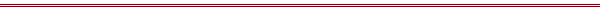 от 13  декабря 2019 г.									№ 140с.МогочиноО перенумерации земельного участка 	В связи с изменением нумерации строений и сооружений, находящихся на земельных участках в с. Могочино Могочинского сельского поселения и целях надлежащего кадастрового учета данных земельных участков, руководствуясь ст.11 Земельного Кодекса РФ,ПОСТАНОВЛЯЮ:1. Изменить адрес земельного участка с кадастровым номером 70:10:0102001:349 Томская область, Молчановский район, с.Могочино, ул.Мостовая 29 на адрес Российская Федерация, Томская область, Молчановский муниципальный район, Могочинское сельское поселение, с.Могочино, ул.Мостовая 21.	2.Постановление подлежит опубликованию в информационном бюллетене.	3.Контроль по исполнению постановления возложить на специалиста 2 категории Администрации Могочинского сельского поселения.Глава Могочинскогосельского поселения							А.В.ДетлуковаИсп.Тюрина С.В..8(38-256)-33-132